Publicado en Sabadell el 05/12/2019 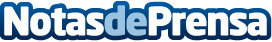 La empresa de posicionamiento web Onlinevalles.com ha incrementado su facturación un 10% este 2019La agencia de marketing digital y posicionamiento web está especializada en el diseño y el desarrollo de páginas web, crear estrategias de posicionamiento web, e-commerce y diseño gráfico. Después de más de 8 años de experiencia, la empresa ha conseguido aumentar su facturación en un 10%Datos de contacto:Carlos Fernández628940299Nota de prensa publicada en: https://www.notasdeprensa.es/la-empresa-de-posicionamiento-web-onlinevalles Categorias: Comunicación Marketing Emprendedores E-Commerce Consultoría http://www.notasdeprensa.es